             РМН                       ПМР                                   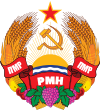                                    РАЙОНУЛ СЛОБОЗИ                                            СЛОБОДЗЕЙСКИЙ РАЙОН                                          п. ПЕРВОМАЙСК                                                         п. ПЕРВОМАЙСК                     ИНТРЕПРИНДЕРЯ УНИТАРЭ                                         МУНИЦИПАЛЬНЕ УНИТАРНЕ                                             МУНИЧИПАЛЭ                                                                       ПIДПРИЕМСТВОПМР Слободзейский район п. ПервомайскМуниципальное унитарное предприятие  ЖИЛИЩНО - КОММУНАЛЬНОЕХОЗЯЙСТВО5724 Слободзейский  район ,  пос  Первомайск,  ул. Ленина № 91  тел.  34-569 р/с 2211390000000040  Слободзейский филиал ЗАО «Приднестровский Сбербанк» г. СлободзеяПротокол запроса предложений по определению поставщика Дизтоплива01 декабря 2021 год     Наименование заказчика: Муниципальное унитарное предприятие «Жилищно-коммунальное хозяйство п. Первомайск»Председатель комиссии: Директор- Мануилов Владимир МихайловичПрисутствовали члены комиссииСекретарь комиссии с правом голоса:Экономист- Миргородская Екатерина АнатольевнаГлавный бухгалтер- Голуб Екатерина ИвановнаЮрист- Иванова Мария АнатольевнаМастер- Купчик Лариса ВикторовнаМастер РСБ- Чульский Василий ВасильевичИнспектор ОК- Уварова Лидия ВикторовнаИзвещение о проведении запроса предложений размещено на сайте информационной системы в сфере закупок Приднестровской Молдавской Республики- http://zakupki.gospmr.org/index.php/zakupki?view=purchase&id=1407 – закупка №13 (ID  закупки №1472)Вскрытие конвертов с заявками на участие в запросе предложений и открытие доступа к поданным в форме электронных документов заявкам по определению поставщика Дизтоплива для обеспечения бесперебойной работы МУП «ЖКХп.Первомайск» проводит комиссия по адресу: п. Первомайск, ул. Ленина, д.91, 1 декабря 2021 года в 14-45 часов.Кворум соблюден, комиссия по осуществлению закупок правомочна в принятии решений.В срок, указанный в извещении о проведении закупки, в адрес комиссии поступила 1 заявка на участие в запросе предложений – в электронном виде от ООО «Шериф»В процессе проведения процедуры вскрытия конвертов с заявками на участие в запросе предложений аудио/видеозапись не велась.На процедуре вскрытия конвертов с заявками на участие в запросе предложений и оглашении заявки, содержащей лучшие условия исполнения контракта, участник закупки, подавший заявку на участие в запросе предложений не присутствовал, зарегистрирован в журнале регистрации представителей участников запроса предложений не был, подавших заявки на участие, присутствующих на процедуре вскрытия конвертов на участие в запросе предложений и открытия доступа к поданным в форме электронных документов заявкам и оглашении заявки, содержащей лучшие условия исполнения контракта (Приложение № 1 к настоящему Протоколу).Члены комиссии по осуществлению закупок, а также участники закупки, подавшие заявки на участие в запросе предложений, убедились в целостности конвертов на участие в запросе предложений.Перед вскрытием конвертов с заявками на участие в запросе предложений комиссия по осуществлению закупок объявила участникам, а также всем присутствующим о возможности подачи заявок на участие в запросе предложений или отзыва поданных ранее заявок. Комиссия по осуществлению закупок объявила о последствиях подачи 2 (двух) и более заявок на участие в запросе предложений.                                       Информация о дополнительно представленных заявках на участие в запросе предложений непосредственно перед вскрытием конвертов с заявками, информация об отзыве и (или) изменении уже поданных заявок: Отзыва и изменений заявок не поступало.Комиссией осуществлена регистрация поданных заявок на участие в запросе предложений в порядке очередности их поступления:Комиссией вскрыты конверты с заявками на участие в запросе предложений в порядке их поступления:Регистрационный номер заявки №1Комиссией проверено наличие и соответствие документов, представленных участником по заявленному лоту, перечню документов, заявленных в извещении о проведении запроса предложений (Приложение №2 к настоящему протоколу).Комиссией рассмотрены документы, информация, представленная участником запроса предложений, на предмет соответствия их требованиям, установленным извещением и документацией о проведении запроса предложений, а также соответствие участника запроса предложений на предмет соответствия его требованиям, установленным документацией о проведении запроса предложений.Комиссией выявлено, что документы и информация, представленные участником запроса предложений – ООО «Шериф» соответствуют требованиям, установленным извещением и документацией о проведении запроса предложений.Результаты голосования комиссии о допуске заявки к участию в оценке поданной заявки на основании критериев, указанных в документации о проведении запроса предложений:Принятое решение комиссии: заявка от ООО «Шериф» допущена к участию в оценке поданной заявки.Комиссией предложено участнику направить окончательное предложение. Участник закупки отказался от направления окончательного коммерческого предложения.Результаты вскрытия конвертов с заявками на участие в запросе предложений. По итогам заседания Комиссии: в адрес МУП «ЖКХ п. Первомайск» на участие в запросе предложений по Лоту №1 поступила 1 заявка на участие от ООО «Шериф». В соответствии с пунктом 9 статьи 44 Закона Приднестровской Молдавской Республики от 26 ноября 2018 года №318-З-VI «О закупках в Приднестровской Молдавской Республике» запрос предложений признан несостоявшимся. На основании пункта 19 статьи 44 Закона Приднестровской Молдавской Республики от 26 ноября 2018 года №318-З-VI «О закупках в Приднестровской Молдавской Республике» комиссией принято решение заключить контракт с единственным поставщиком- ООО «Шериф», со следующим предложением о цене контракта- 8 250 руб. ПМРПубликация и хранение протоколаНастоящий Протокол подлежит размещению в информационной системе в сфере закупок              Настоящий Протокол подлежит хранению заказчиком не менее 3 (трех) лет с даты подведения итогов данного запроса предложений.Подписи членов комиссииПредседатель комиссииДиректор- Мануилов Владимир Михайлович                                    ________________Члены комиссииГлавный бухгалтер- Голуб Екатерина Ивановна                               ________________Юрист- Иванова Мария Анатольевна                                                 ________________Мастер- Купчик Лариса Викторовна                                                   ________________Мастер РСБ- Чульский Василий Васильевич                                     ________________Инспектор ОК- Уварова Лидия Викторовна                                      ________________Секретарь комиссии, с правом голосаЭкономист- Миргородская Екатерина Анатольевна                          ________________Регистрационный номер заявкиДата и время подачи заявкиНаименование участника закупки, подавшего заявку на участие в запросе предложений (наименование организации, ФИО(при наличии) для индивидуального предпринимателя)№лотов, по которым подана заявка1 30.11.2021 г. в 11:38 чООО «Шериф»№1Наименование участника закупки, подавшего заявку на участие в запросе предложений (наименование организации, ФИО(при наличии) для индивидуального предпринимателяООО «Шериф»Адрес регистрацииг. Тирасполь, ул. 25 Октября 99Дата и время подачи заявки30.11.2021 г. в 11:38 ч.№ п/пЧлен комиссии (ФИО, должность)Решение (допустить/не допустить)Обоснование решения о не допуске участника закупки1Директор- Мануилов Владимир Михайловичдопустить-2Главный бухгалтер- Голуб Екатерина Ивановнадопустить-3Экономист- Миргородская Екатерина Анатольевнадопустить-4Юрист- Иванова Мария Анатольевнадопустить-5Мастер- Купчик Лариса Викторовнадопустить-6Мастер РСБ- Чульский Василий Васильевичдопустить-7Инспектор ОК- Уварова Лидия Викторовнадопустить-